3 класс  (Дополнительная общеразвивающая общеобразовательная программа)20.04 -25.04.2020Сольфеджио: пед.Бурлакова Н.А.Повторить тему «Тритоны»Петь гамму d moll (3 вида)Построить тритоны от звуков d, e. Определить тональности, разрешить. Петь, играть. Найдите «лишние» интервалы в каждой группе: Определи и подпиши аккорды в музыкальных примерах: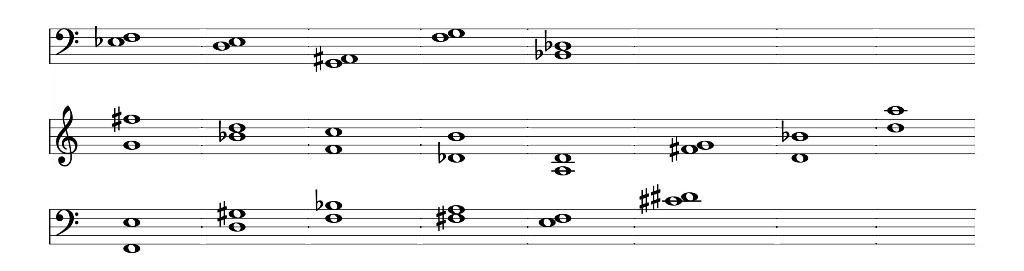 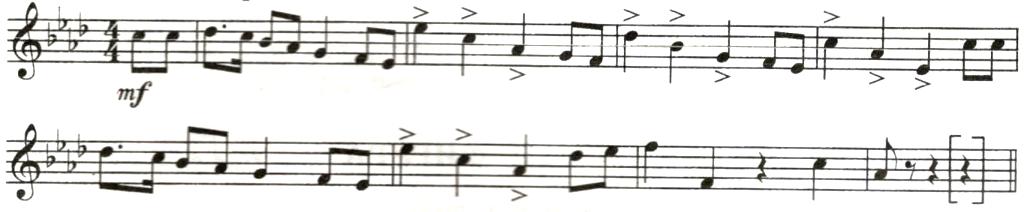   Учебник № 317, 341.Сольфеджио. Часть 1. Одноголосие. Сост. Б. Калмыков, Г. ФридкинСлушание музыки:С.С. Прокофьев  Биография, обзор творчества.Прочитать стр. 99-113. Ответить на вопросы на стр. 112-113. Знать основные произведения (стр. 157) . Учебник:   Отечественная музыкальная литература ХХ века,  О.И.Аверьяноваhttp://www.classon.ru/lib/catalog/averyanova/Composition/otechestvennaya-muzykal-naya-literatura-20-veka-chetvertyy-god-obucheniya-7-klass-dmsh/Послушать:  Концерт № 1 для фортепиано с оркестром  Des dur https://www.youtube.com/watch?v=QktRL2BaITgМарш из оперы «Любовь к трем апельсинам»https://www.youtube.com/watch?v=TYSPsngvI7cКонтакты:Преподаватель Бурлакова Н.А.Адрес электронной почты:  nataliyaburlakova@gmail.com  моб. тел.  8-915-566-58-34.